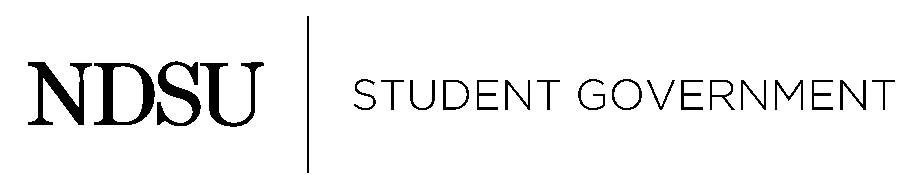 North Dakota State UniversityStudent Government CodeGeneral ProvisionsDefinitions“Officer” shall refer to the Student Body President, Student Body Vice President, any Executive Commissioner, any Assistant Executive Commissioner, the Parliamentarian, the Vice Chair of the Student Senate, the Chief Justice, or the Administrative Assistant.“Student Body Constitution” shall refer to the Constitution of the Student Body of North Dakota State University of Agriculture and Applied Science.“Student Senate” shall refer to the body established by Article II of the Student Body Constitution.“Student Court” or “Court” shall refer to the body established by Article IV of the Student Body Constitution.“Senate Bills” are used when the Student Senate takes an action or makes a change to an official document. Senate Bills may be abbreviated “SB.”“Senate Resolutions” are used to express the opinion of the Student Senate and expire at the end of the Senate year. Senate Resolutions have no binding power. Senate Resolutions may be abbreviated “SR.” “Multicultural and Educational Programs” are events or projects sponsored by student-run Tier I, Tier II, or Tier III organizations open to the student body. Multicultural and Educational Program may be abbreviated “MEP.”“Contingency Requests” are requests for funding for items or events unforeseen at the time of budgeting. Contingency Requests may be abbreviated “CR.” “Reserve Requests” are requests for money to be allocated from the Student Government Reserve Fund. Reserve Requests may be abbreviated “RR.”“Temporary Organization Requests for Funding” are requests for funding from organizations granted temporary status by the CSO Commission, or organizations that were temporary at the time of budgeting. Temporary Organization Requests for Funding may be abbreviated “TORF.”“University Policy Bills” are proposed changes to university policies routed to the Student Senate by the Senate Coordinating Council.  University Policy Bills may be abbreviated “UP.”“Proxy Voters” shall serve in place of voting members in committees as provided within the Student Government Code.“Regular Members” are members that were directly appointed or elected through the typical provisions stated in the code for that committee or organization. “At-Large Members” are appointed members of commissions or committees who need not be members of Student Government.“Student-run Tier I Organizations” include Student Government, Campus Attractions, The Spectrum, KNDS, and the Bison Information Network.“External Committees” are bodies outside of Student Government associated with North Dakota State University or its affiliates including, but not limited to the Joint Standing Committees, Technology Fee Advisory Committee, and Advisory Board on Student Affairs.“Absence” is defined as missing a Student Senate meeting without approval from the President of the Student Senate or failure to complete hours of Student Government service without proper notice to the Vice Chair. The President of the Student Senate shall determine whether the partial attendance of a Student Senator will warrant an absence. In this context, “Absence” only refers to a member of the Student Senate.Oath of OfficeAll Officers, Senators, and Justices must take the following oath or affirmation before they enter their respective positions:“I [name] do hereby accept the position of [office]. I promise to safeguard the rights of the student body and represent them to the best of my ability. I will do my best to promote a positive and open image for NDSU Student Government. All these things I shall do justly and faithfully.”The Chief Justice of the Student Court shall administer the oath. In the absence of the Chief Justice, a member of the Student Court may swear in the positions mentioned before.External Committees Selection and Responsibilities of MembersStudent Government members of external committees shall be appointed by the Student Senate. At-Large Members of external committees shall be appointed by the Student Body President, unless another method of appointment is prescribed in the external committee guidelines or in Student Government Policy. Any student member may be removed by a two-thirds vote of the Student Senate.If the committee allows for proxy voting, it is a member’s responsibility to appoint a proxy voter to attend in said member’s absence. More than one absence without a proxy voter shall trigger a review by the Student Senate and removal of the Student Senator from the committee may be considered. If the committee does not allow for proxy voting, student members shall be allowed two absences. A third absence shall trigger review by the Student Senate and removal of the Student Senator from the committee may be considered.Faculty Senate CommitteesAcademic AffairsStudent membership on the Academic Affairs Committee shall consist of one undergraduate student and one graduate or professional student appointed by the Student Body President with approval of the Student Senate.General EducationStudent membership on the General Education Committee shall consist of two students appointed by the Student Body President with approval of the Student Senate.Academic Program ReviewStudent membership on the Academic Program Review Committee shall consist of two students appointed by the Student Body President with approval of the Student Senate.Grade Appeals BoardStudent membership on the Grade Appeals Board shall consist of three students and three student alternates appointed by the Student Senate.Joint Senate Standing CommitteesSenate Coordinating CouncilStudent Membership on the Senate Coordinating Council shall include the Student Body President, Student Body Vice President, and Vice Chair of the Student Senate.The student members shall advocate for the routing of policies affecting the Student Body to the Student Senate.Campus Space and FacilitiesStudent membership on the Campus Space and Facilities Committee shall consist of one undergraduate or professional student, one graduate student, and one student residing in an NDSU owned and operated facility. The Student Senate shall appoint and approve Student Government members to fill each position. Any vacancies shall be filled by at large members, appointed by the Student Body President, and approved by the Student Senate.Library CommitteeStudent membership on the Library Committee shall consist of one undergraduate student and one graduate or professional student appointed by the Student Body President with approval of the Student Senate.University AthleticsStudent membership on the University Athletics committee shall consist of the Student Body Vice President and the President of the Student-Athlete Advisory Council.University AssessmentStudent membership on the University Assessment Committee shall consist of one undergraduate student and one graduate or professional student. The Student Senate shall appoint and approve Student Government members to fill each position. Any vacancies shall be filled by at large members, appointed by the Student Body President, and approved by the Student Senate.Equal Opportunity Hearing PanelThe Student Body President shall appoint six students to the Equal Opportunity Hearing Panel and shall be approved by the Student Senate.Advisory Board for Student AffairsStudent membership on the Advisory Board for Student Affairs shall consist of the Executive Commissioner of Academic and Student Affairs, four students appointed by the Executive Commissioner of Academic and Student Affairs, two students appointed by the Student Body President and two Senators elected by the Student Senate. Finance Advisory BoardThe following Student Government members shall serve on the Finance Advisory Board: The Executive Commissioner of Finance, who shall serve as the chair; The Assistant Commissioner of Finance, who shall serve as the secretary; the Executive Commissioner of the Congress of Student Organizations, who shall serve as the representative for Tier II and Tier III Organizations; The Student Body President, who shall serve as the representative for Student Government; The Vice Chair of the Student Senate to represent the legislative body; and a student, appointed by the Executive Commissioner of Finance to represent the student body.Technology Fee Advisory CommitteeStudent membership on the Technology Fee advisory committee shall consist of the Executive Commissioner of Technology, two at large members of the Technology Commission appointed by the Executive Commissioner of Technology and approved by the Senate. The Student Body President shall appoint all other student representatives.Information Technology CouncilStudent representation on the Information Technology Council shall consist the Executive Commissioner of Technology and the Student Body President.Student Fee Advisory BoardThe Student Fee Advisory Board shall consist of the Executive Commissioner of Finance, the Executive Commissioner of Academic and Student Affairs, two Senators selected by the Student Senate, and two At Large Members appointed by the Student Body President and approved by the Student senate. A Senator, Officer, or Justice may not serve concurrently as an At Large Member of this committee.National Performer CommitteeStudent Government representation shall consist of two members of NDSU Student Government selected by the Student Senate.	History and Traditions CouncilStudent Government representation shall consist of one member of Student Government selected by the Student Senate.The History and Traditions Council shall be charged with providing informational material about the history and traditions of NDSU to students, and promoting history and tradition events.Great Rides Bike Share Board of DirectorsNDSU representation on the Great Rides Bike Share Board of Directors shall consist of three (3) seats: one administrative representative, one Student Senator appointed by the Student Senate, and the Student Government Executive Commissioner of Finance.Open Educational Resources BoardThe Open Educational Resources Board shall consist of the Executive    Commissioner of Academic and Student Affairs presiding as chair, the Executive Commissioner of Technology as a voting member, two Senators as approved by Senate as voting members, and an At-Large Student as appointed by the Executive Commissioner of Academic and Student Affairs. The Open Educational Resources Board shall be charged with promoting and overseeing Open Education Resources and Open Textbooks at North Dakota State University and shall also be responsible for distributing grant funding to faculty applicants and assist with supplemental costs to advance open resources.Legislative BranchSenate Parliamentary ProceduresA quorum of the Student Senate and all committees shall consist of two-thirds (2/3) of the eligible voting members when voting on legislation, sanctions of Student Government members, and approval or appointment of Student Government Officials. Quorum shall consist of a simple majority of the eligible voting members in all other instances. If vacancies remain in either the Senate or any Senate committees, those vacant positions shall not count against the total utilized for establishing quorum.VotingA recorded vote must be taken on any motion if a Senator requests it, except motions to remove Senators or other officials, motions made in executive session, or elections, unless otherwise stated in this code.The Administrative Assistant shall publish and distribute an agenda no less than 48 hours before each regularly scheduled Student Senate meeting.Nominations and AppointmentsWhen the Student Senate considers the appointment of students to positions, which it may elect, any Senator may nominate an eligible student for the position in question. Once nominations are complete, each nominee shall be allowed two minutes to give a speech. This shall be followed by a maximum of five questions, with no Senator being allowed to ask a second question unless all Senators who wish to ask a question have done so.While a nominee is giving a speech or answering questions, all other nominees shall remain outside the room.The Senate shall then proceed into discussion about the nominees, who shall remain outside the room at this time. Upon the conclusion of discussion, the nominees may return to the room and may vote if they are Senators. Discussion, questions, and speeches of nominees shall not be recorded in the minutes. If there are not more nominees than there are seats open, the assembly may cast a unanimous ballot immediately after nominations.Total time for this process shall not exceed 10 minutes. VotingThe election must be done by either secret ballot or electronic device with record of vote held confidential. The Chair may require Senators to put their names on the ballots as a means of ensuring no multiple votes, however, the chair may not discuss how any individual Senator voted.A majority vote is required for appointment to any office, commission, or committee. If no candidate receives a majority vote in a single-winner election, the candidate receiving the lowest number of votes shall be eliminated. This process must continue until one candidate receives a majority vote. Multiple-winner elections must be done in accordance with the parliamentary authority of the Student Senate, except that in rounds in which no candidate receives a majority, the lowest vote recipient is dropped. Candidates may voluntarily withdraw after any round.If there is a tie between candidates, the President of the Student Senate will break the tie. Approving new Student Senate members shall be the first order of business on the agenda following roll call.Senators may yield time to other Senators, or any other persons in the chamber. The grants may be for either a definite or indefinite portion of the Senator’s time, but may not exceed the Senator’s remaining time of debate. Having yielded time, a Senator may reclaim the floor at any time, and the individual yielded to shall yield back to the yielding Senator.If the President of the Student Senate relinquishes the chair, the President will have full debate privileges as if a member of the Senate, but shall have no other privileges granted to members of the Senate.If the President and Vice Chair of the Student Senate are both at any time unable to preside due to relinquishment or absence, the Vice Chair shall appoint another Student Government member as chair verbally or in writing. If the Secretary is unable to record minutes due to absence or recusal, the presiding officer at that meeting shall select a Student Government member as temporary Secretary.Financial RequestsOrganizations are encouraged to send at least one representative to any and all Student Senate meetings at which the Student Senate considers their Multicultural and Educational Program Request, Reserve Request, or budget appeal. If an organization is seeking a greater amount in a contingency request than was recommended by the Finance Commission, the organization must send a representative to the Student Senate meeting at which it is considered.Organizations may be yielded time when they are at a meeting where they are making a financial request.Student Senate MembershipIf the candidate who receives a plurality of votes in a Student Senate election declines the position or is otherwise unable to fill that position before the first Student Senate meeting, the position will be said to be unfilled.If after the first Student Senate meeting a Senator resigns or is otherwise unable to hold that position for the remainder of the term, the position is vacated.The Student Senate, by a majority vote, may fill an unfilled or vacated position by appointing any student from that district, as recommended by the Appointments Committee.If a Senator resigns to serve as any officer, said Senator’s position will be filled by the next highest vote recipient in the vacated seat’s district. If the next highest vote recipient declines, the positions shall be offered to lower vote recipients in order of decreasing vote totals until a candidate accepts the position or it has been offered to all candidates and none have accepted. The filling of Student Senate seats by this means will only involve students moving to those positions and only will take place following spring elections and before swearing in the newly-elected Student Senate.Absences and ReviewEach Senate member shall serve three hours per week of Student Government Service as defined by the Vice Chair of the Student Senate. Each Senate member is also required to attend Student Senate meetings. Each Student Senator must complete a minimum number of points per month as outlined in an annually revised point system.  The point system is at the discretion of the Vice President and Vice Chair.Each Student Senate member is expected to meet the minimum point requirement each month. The first month of insufficient points will result in a review of the Student Senate member’s performance. Each subsequent month of insufficient points will trigger a review of the Student Senate member’s performance by the President of the Student Senate and is grounds for the member’s removal from the Student Senate. The President of the Student Senate, after consultation with the member in question, the Vice Chair, and a Student Government Adviser, will decide if circumstances warrant the Senator’s removal and shall call for a vote and give a recommendation on the removal or censure of the party, upheld by a two-thirds (2/3) vote.Each failure to meet these requirements will result in an absence. Each Student Senate member is allowed two absences per semester. Each subsequent absence will trigger a review of the Student Senate member’s attendance record by the President of the Student Senate and is grounds for the member’s removal from the Student Senate. The President of the Student Senate, after consultation with the member in question, the Vice Chair, and a Student Government Adviser, will decide if circumstances warrant the Senator’s removal and shall call for a vote and give a recommendation on the removal or censure of the party, upheld by a two-thirds (2/3) vote.A Senator may be expelled from the Student Senate or censured for misconduct by a two-thirds vote. All disciplinary proceedings shall be in accordance with relevant sections of the Parliamentary authority of the Senate.Student Senate ResponsibilitiesThe Vice President and the Vice Chair of the Student Senate shall conduct an orientation for Senators before October 1st and shall provide an orientation for newly appointed senators within two business weeks of their appointment.Student Senate MeetingsThe Student Senate shall meet at least ten times during every fall semester and at least ten times every spring semester of the academic year. Any Student Senate meeting, special or otherwise, held within 12 hours of another Student Senate meeting shall not count toward this quota. Meetings following the swearing-in of newly elected Senators may be counted towards this quota. The President of the Student Senate shall create a schedule of regular meetings before the beginning of the fall semester. This schedule is subject to review by the Student Senate.The President of the Student Senate shall call a special Student Senate meeting at the request of one-half (1/2) of the Student Senate or may call one as the President of the Student Senate deems necessary. The President of the Student Senate must receive approval from the circulator of the petition before canceling a Senator-initiated special meeting.An announcement of a special or emergency meeting shall be posted in the Student Government Office, and notification shall be sent over the Student Senate Listserv and the Student Exec Listserv at least 24 hours before the meeting.The President of the Student Senate shall confer with the Student Body President and receive approval from the Vice Chair of the Student Senate before canceling Student Senate meetings. Proper notice of a cancellation must be given through appropriate means. All action must occur no later than four (4) hours before the Student Senate’s regularly scheduled meeting time.LegislationStudent Government members will inform the President of the Senate and the Administrative Assistant of upcoming legislation to be presented to the Student Senate. Legislation is divided into seven categories: Contingency Requests (CR’s), Temporary Organizations Request for Funding (TORF’s), Senate Resolutions (SR’s), Senate Bills (SB’s), Reserve Requests (RR’s), Multicultural and Educational Program Requests (MEP’s), and University Policy Bills (UP’s).Final drafts of Contingency Requests will be due to the Senators 48 hours before Student Senate meetings. Contingency requests may be approved after one reading. If not reviewed by the Finance Commission, Contingency Requests will require two reads and be placed under the agenda item ‘Funding Requests for Student Organizations.’ A consent agenda containing CRs and TORFs may be presented at the beginning of a regular meeting. If discussion is necessary, said CR and/or TORF must be removed from the consent agenda at the request of one Senator. Items not removed will be adopted by unanimous consent with no discussion. Removed items must be placed under agenda item ‘Funding Requests for Student Organizations’ and follow standard approval procedures. Items on the consent agenda must be submitted to Senators at least 48 hours before the meeting.A motion to approve or amend a CR, RR, TORF, or MEP must specify the amount at which it is proposed. Senate has the right to amend a CR, RR, TORF, or MEP with a majority vote.SB’s, TORF’s, SR’s, RR’s, and UP’s must be added to the agenda 48 hours before a Senate meeting. All legislation and documents shall be distributed to Senators once placed on the agenda. If legislation is unintentionally omitted from the agenda but the official original copies were submitted over the Student Senate Listserv before or with the call of the meeting, the legislation may be added to the agenda.The Administrative Assistant may set a deadline for submission of legislation that is within 48 hours of legislation being due to Senators. All legislation must be submitted to the Administrative Assistant in electronic form to be considered at a Student Senate meeting.Copies of SB’s, SR’s, and RR’s must have the names of all sponsors. Names of sponsors may be removed and added through amendment.In addition to paper versions, exact electronic copies of legislation and attached documents shall be the official Student Government record. Any amendments to said legislation shall be reflected in the final electronic copy submitted to the Student Body President for signing. These files must be stored on the electronic file repository.University Policy Bills only need to be submitted in electronic form.SB’s, SR’s, UP’s, RR’s, and MEP’s must have two readings before the Student Senate. However, a motion to approve the aforementioned legislation is in order after the first reading. In these cases, each Senator shall be limited to one discussion of no more than five minutes. No vote may be taken on an SB, SR, UP, RR,, or MEP at the meeting where it was read for the first time.University Policy Bills must be submitted for first reading at the first meeting following each meeting of the Senate Coordinating Council. A reading of the title is sufficient. University Policy Bills require a two-thirds (2/3) affirmative vote for passage.Book of Senate Bills (BSB)The BSB must be in both digital and hardcopy format.Each entry to the BSB shall contain the following:The legislation in its final forms approved by the Student Senate.Whether or not the legislation passed, failed, or was tabled.MinutesThe minutes must contain all information required by the parliamentary authority of Student Government and ‘North Dakota Open Meetings and Records Law.’The minutes may contain summary of discussion at the discretion of the Administrative Assistant.The exact wording of amendments to legislation or attached documents, or both shall be placed in the minutes. The minutes shall be used for settling disputes over the text of passed legislation.Student Senate Appointments CommitteeThe Appointments Committee shall consist of the Vice Chair of the Student Senate and six Senators elected by the Student Senate. The Vice Chair of the Student Senate shall serve as the chair and shall be a non-voting member, except in the case of ties. The Vice Chair of the Student Senate shall have the power to revoke the voting rights of committee members. The committee can overturn the Vice Chair’s decision with a two-thirds (2/3) affirmative vote. Committee members shall be bound to confidentiality on all committee discussion. Violation will result in appropriate disciplinary action by the Student Court of Justice. The President of the Senate shall be a non-voting, ex officio member of the committee.The Appointments Committee shall review all applications for open Student Senate positions and shall present its recommendations to the Student Senate. Openings for those positions must be announced over the Student ANNOUNCEment Listserv at least twice before or during the two weeks before applications are due.One announcement is strongly recommended to be sent out two weeks before applications are due.Applications for appointments to Senate seats shall be submitted to the Senate Vice Chair. A check for Verification of Eligibility for Participation in Co-Curricular Activities shall be done by the Student Activities Office on each application before presenting applications to the Appointments Committee.The Chief Justice of the Student Court shall have the duty of verifying that an appointee is a member of the district for which said member has been nominated. In the absence of the Chief Justice a member of the Student Court may swear in the positions mentioned before.The committee may choose to interview only select applicants. The motion to selectively interview applicants shall require a majority vote of the committee.The Student Senate may appoint Senators to serve as a proxy voter for a regular member of the Appointments Committee if a regular member of the Appointments Committee is absent.If a regular member of the Appointments Committee is to be absent, said member shall find an approved proxy voter to serve in the session of the Appointments Committee that said member shall be missing and notify the chair of their absence.Senate appointment recommendations shall be submitted to the Student Senate for approval.Presidential NominationsNotice must be given to the Senate four business days in advance of the meeting at which the Senate votes on confirmation of any Justice, Executive Commissioner, Assistant Executive Commissioner, Administrative Assistant, or Parliamentarian.  The notice must contain the name of the individual and the office to which the individual is being appointed.Parliamentary AuthorityThe Rules contained in the current edition of Robert’s Rules of Order Newly Revised shall govern the Student Government of North Dakota State University in all cases to which they are applicable and in which they are not inconsistent with the Student Body Constitution, Student Government Code, Finance Code, Senate Legislation and Guidelines of each Executive Commission.Executive BranchExecutive ProceduresCommittee AppointmentsAny student member on a Joint Senate Standing committee or Faculty Senate committee that is designated specifically for a Student Government Member shall be elected by the Senate. The Student Body President shall appoint student members to Joint Senate Standing committees and Faculty Senate committees that do not require the student members to come from within Student Government. These student members must be approved by the Student Senate. If vacancies occur on any of these committees while the Student Senate is not in session, the president may make a recess appointment, which shall expire upon the next meeting of the Student Senate. The Administrative Assistant shall communicate the names of those elected or approved to the Secretary of the Senate Coordinating Council within one week of election or approval.WebsiteThe Student Government website, www.ndsu.edu/sg, must be updated, whenever content needs to be updated within a week of receiving more current information. Student Senate legislation and minutes must be posted to the website within two weeks of passage.The website must contain the following at minimum, all of which must be updated within two weeks if any information changesSeparate pages for each commission that include names and contact information of each confirmed member.Separate web pages with contact information may be established for each Senator, Justice, the Student Body President, Student Body Vice President, Executive Commissioner, Assistant Executive Commissioner, and the Administrative Assistant. These pages must be established within one week of updates being provided. Pictures of Senators, Justices, and Executives may be posted on the web pages within one week of them taking office. Proposals for student fee increases may be posted on the website within five business days of being made available to Student Government.Finance CommissionMembershipThe Finance Commission shall consist of the Executive Commissioner of Finance, who shall serve as Chair; the Assistant Executive Commissioner of Finance, who shall record and distribute the minutes of the Finance Commission meetings to the Finance Commission and the Administrative Assistant; and a number of Senators and at-large members provided by the Finance Code and approved by the Student Senate. Applications for at-large members shall be announced over the Student ANNOUNCEment Listserv during the first two weeks of the academic year and as necessary.Each Senator shall serve from the time of the appointment until the end of their term. Each at-large member shall serve from the time of their appointment until the end of the academic year. No Senator may serve concurrently on the Senate and Finance Commission with the exception of Senators elected by the Student Senate.In the case of a vacated at-large position, the Executive Commissioner of Finance shall appoint a new commission member with Senate approval within two weeks to complete the remainder of the term.Duties of the CommissionPrepare, administer, and supervise the Student Activity Fee distribution.Audit the financial dealings of any recipient of Student Activity Fees and to recommend any action deemed necessary to the appropriate body.Present the Student Activity Fee budget, as a Senate Bill, to the Student Senate for final approval by the first Senate Meeting in April.Make recommendations on Contingency Requests (or any requests made outside the normal spring budgeting term) to the Student Senate for approval.Review the Finance Code and receive Student Senate approval for said Code before budget hearings. The Finance Code shall specify the requirements that student organizations must meet to receive recommendations for Student Activity Fee funds. Requests for changes to the Finance Code shall be voted on by the Commission and ratified by the Student Senate.Duties of the Executive CommissionerServe as a representative for the Finance Commission at the Student Senate meetings and any other necessary function.Serve as one of the representatives on the Great Rides Bike Share Board of Directors.Chair the Finance Commission meetings.Present, with the Student Body President, the approved Student Activity Fee budget to the President of the University for ratification.Perform other pertinent duties as set forth by the Student Body President and Vice President.Provide a transition.Duties of the Assistant Executive Commissioner of FinanceServe as a representative for the Finance Commission, the Senate meetings, and any other necessary function.Preside over the Finance Commission in the absence of the Executive Commissioner of Finance.Serve as a member on the Finance Commission.Perform other duties as assigned by the Executive Commissioner of Finance and/or the Student Body President and Vice President. Provide a transition.External Affairs (EXA) CommissionMembershipThe commission shall consist of the Executive Commissioner, at least three Senators elected by the Student Senate, and at least three at large members appointed by the Executive Commissioner and approved by the Student Senate.The maximum number of elected/appointed is at the discretion of the Executive Commissioner. The commission shall serve as NDSU’s voting delegation to the North Dakota Student Association (NDSA), save for two (2) delegates, which shall be the Student Body President and Vice President. The remainder of the delegation shall be at the discretion of the Executive Commissioner.Applications for at large members shall be announced over the Student ANNOUNCEment Listserv during the first two weeks of the academic year and as necessary.Duties of the CommissionMeet on a weekly basis, excluding holidays and finals week, or as deemed necessary by the Commission.Draft legislation pertaining to state legislative action or introduce discussion regarding state legislative action to the Senate.Direct publicity for all NDSA meetings.Assist the Executive Commissioner in all activities.Attend all NDSA meetings, unless excused by the Executive Commissioner.Duties of the Executive CommissionerServe as a representative for the Commission at the Senate meetings and any other necessary functions.Appoint a Secretary of the Commission. The Secretary shall be responsible for maintaining accurate minutes of Commission meetings and shall also be responsible for distributing them to the Commission and the Administrative Assistant and presenting them for approval at the beginning of each meeting.Maintain contact and/or hold meetings with federal, state, and local leaders to keep abreast of current issues affecting students of the University.Maintain contacts with other North Dakota University System (NDUS) Student Governments.Act as a liaison between the NDSU Student Body and the State Board of Higher Education (SBHE) as well as the Interim Legislative Committee on Higher Education (ILCHE). Should strongly consider attending SBHE and ILCHE meetings when the presence of a representative from NDSU Student Government would be beneficial. When evaluating the benefit of attendance, efficient use of time and student fees should be considered; existing resources provided through NDSA, which is also supported through student fees, should be utilized when appropriate. The Executive Commissioner has the final authority to decide whether to attend those meetings, though it is expected that the Executive Commissioner informs the Commission and Student Body President regarding attendance of these meetings. If the presence of a representative from NDSU Student Government is deemed beneficial, and if the Executive Commissioner cannot attend, the Executive Commissioner may assign a proxy. The Executive Commissioner, or an assigned proxy, may utilize conference call technologies instead of attending in person if that option is available.  The Executive Commissioner shall make a reasonable effort to appoint another student to attend the SBHE or ILCHE meeting in the event of the Commissioner’s absence.Direct lobbying activities to the North Dakota State Legislature.Approve all substitutions to the voting delegations for all NDSA meetings. Substitute votes will be offered to Senators before students at large.Attend every NDSA meeting, and serve as the NDSU head delegate. The Executive Commissioner shall appoint a head delegate to act in the Commissioner’s place when absent.Make all arrangements for travel to NDSA meetings and coordinate the hosting of any NDSA meetings at NDSU.Inform the Executive Commissioner of Public Relations of all state governmental activities affecting NDSU in both legislative and non-legislative years. Inform local media of NDSU Student Body stances on state and local legislation, and collaborate with the Executive Commissioner of Public Relations when doing so.Perform other pertinent duties as set forth by the Student Body President and Vice President.Provide a transition.Duties of the Assistant Executive CommissionerThe Assistant Executive shall be appointed for a one-year term during North Dakota State Legislative years.Serve as a representative for the Commission at the Senate meetings and any other necessary function.Make a reasonable effort to attend every NDSA meeting.Serve as the NDSA Head Delegate in the absence of the Executive Commissioner.Attend weekly meetings as set by the Executive CommissionerAssist the Executive Commissioner in:All lobbying activities as deemed necessary by the Executive Commissioner. All state board of higher education and Legislative initiatives as deemed necessary by the Executive Commissioner.Maintaining contact with local leaders to keep abreast of current issues affecting students of the University as deemed necessary by the Executive Commissioner.Arranging travels to and from NDSA meetings as deemed necessary by the Executive Commissioner.Perform other duties as assigned by the Executive Commissioner and/or the Student Body President and Vice President.Provide a transition.Congress of Student Organizations (CSO) CommissionMembership of the CongressThe membership of the Congress of Student Organizations shall consist of one active student representative from each recognized student organization.Membership of the CommissionThe membership of the Commission shall consist of at least seven students: the Executive Commissioner who shall serve as Chair and vote only as allowed in Robert’s Rules of Order, three Student Senators approved by the Senate, and at least three at large members appointed by the Executive Commissioner and approved by the Student Senate.Applications for at large members shall be announced over the Student ANNOUNCEment Listserv during the first two weeks of the academic year and as necessary.Upon Student Senate vacancies, the Student Senate will elect new Student Senate representatives. At large members will be appointed by the Executive Commissioner and approved by the Student Senate.Duties of the CommissionThe CSO Commission, as well as the Executive Commissioner, shall adhere to the established CSO Guidelines. Should the Commission act contrary to the established CSO Guidelines, and should this negatively impact an organization that would not have otherwise been negatively impacted, this should be rectified when possible. Attend and vote at CSO Small Group meetings.Assist the Executive Commissioner in carrying out CSO activities and events.Maintain current records of each student organization, review all student groups applying for temporary and full recognition, and inform Student Senate of its actions regarding organization recognition status.Maintain and establish requirements to be fulfilled by organizations to achieve temporary or full recognition with the Commission of Student Organizations. These requirements will be included in the Commission’s guidelines and subject to Student Senate approval.The Student Court shall handle any appeals of the Commission’s actions.Duties of the Executive CommissionerAppoint the Secretary of the Commission. The Secretary shall be responsible for maintaining accurate minutes of Commission meetings and presenting them for approval at the beginning of each meeting. They will also be responsible for sending the meeting minutes to the CSO Commission and the Administrative Assistant.Coordinate all aspects of student organization recognition and probation.Hold Congress and Commission meetings as specified in the Commission’s guidelines.Distribute information and conduct business associated with the Congress of Student Organizations.Perform other pertinent duties as set forth by the Student Body President and Vice President.Provide a transition.Academic and Student Affairs (ASA) CommissionMembershipThe Commission shall consist of the Executive Commissioner, at least three Senators, and at least four at large members appointed by the Executive Commissioner and approved by the Senate. The maximum number of elected/appointed is at the discretion of the Executive Commissioner.The Senators shall be selected from and by the current Senate.Applications for at large members shall be announced over the Student ANNOUNCEment Listserv the first two weeks of the academic year and as necessary.Duties of the CommissionAddress the concerns of the Student Body and give input to University committees on students’ views and opinions.Respond appropriately to student concerns relating to both academic and student affairs.Meet on a weekly basis, excluding holidays and finals week, or as deemed necessary by the Commissioner.Each member of the Commission is encouraged to have an individual project for which they are responsible.Establish an outline of the Commission’s goals at the beginning of each semester.Achieve a balance between projects focusing on student services and projects focusing on academic affairs.Duties of the Executive CommissionerServe as representative for the ASA Commission at the Student Senate meetings and any other necessary function.Appoint the Secretary of the Commission. The Secretary shall be responsible for maintaining accurate minutes of Commission meetings and presenting them for approval at the beginning of each meeting. They will also be responsible for sending the minutes to the ASA Commission and the Administrative Assistant.Serve as a member of the Advisory Board for Student Affairs.Perform other pertinent duties as set forth by the Student Body President and Vice President.Provide a transition.Public Relations (PR) CommissionMembershipThe Commission shall consist of the Executive Commissioner, the Assistant Executive Commissioner, at least one member of the Senate, a Student Court Justice during the elections planning process, and at least two at large members appointed by the Executive Commissioner and approved by the Student Senate. The maximum number elected/appointed is at the discretion of the Executive Commissioner.Duties of the CommissionHave responsibility for internal relations within NDSU and collaborate with the Commissions on external relations as deemed appropriateMeet on a weekly basis, excluding holidays and finals week, or as deemed necessary by the Commission.Establish an outline of the Commission’s goals at the beginning of each semester.Have individual responsibilities deemed necessary by the Executive Commissioner and/or the Assistant Commissioner of Public Relations.Increase awareness of Student Government through such methods as informing campus media outlets of Student Government activities, placing posters throughout the campus to increase visibility, creating a publication for distribution, and other methods desired by the commission.Increase voter awareness of Student Body elections and other selected electoral events.This will be done through such methods as unbiased press through the campus newspaper, posters across campus, and other methods deemed necessary by the commission.The purpose being to promote the elections, not individual candidates.Information to be distributed shall include, but is not limited to dates, locations, web addresses, and times of the elections. These activities will be done under the approval of the Student Court.Update and maintain the “You Are Here” Signs as outlined in the “You Are Here” Signs guidelines.Maintain an updated version of the ANNOUNCEment Listserv GuidelinesDuties of the Executive CommissionerServe as representative for the PR Commission at the Student Senate meetings and any other necessary function.Appoint a Secretary of the Commission.Review all material to be released to the public on behalf of Student Government.Serve as administrator of the ANNOUNCEment Listserv in accordance with the Listserv Guidelines. Distribute weekly surveys during the fall and spring semesters to the student body to gauge student opinion regarding topics of interest to Student Government and the student body. Input from all branches of Student Government, as well as feedback from students, shall be considered when picking the topics.  Assist the members of the Commission with their individual responsibilities.Perform other pertinent duties as set forth by the Student Body President and Vice President.Provide a transition.Administrative AssistantDutiesMaintain accurate minutes of Student Senate meetings.Maintain files of all legislation. Maintain all voting records.Serve as the Unit Records Coordinator, and follow the NDSU and NDUS Records Retention Schedules for Student Government’s corresponding records. Archive all Student Government documents with the official NDSU Archives with the consent of the President and Vice President. Documents that are to remain in the Student Government office include, but are not limited to:Any document not older than four years.Any document that needs to be kept in the office; a copy of this document may be sent to the archives in its place.Distribute an electronic copy of Student Senate legislation to all Senators and the Executive Commissioner of Technology within one week of its adoption.An up-to-date electronic copy of the aforementioned policies must be stored in the Administrative Assistant’s and Chief Justice’s computers, and also placed on the backup disc or hard drive within one week of its adoption or amendment.Forward passed legislation within three days of approval by the Student Senate to the Student Body President to be signed or vetoed.Inform affected parties of legislation vetoed by the Student Body President within three business days.Monitor the Student Government phone.Collect and distribute Student Government mail.Maintain a list of office hours for all Executives.Maintain a contact list of Executives, Justices and Senators.Be responsible for Student Senate mailings and copying.Conduct relevant research as requested by the President and Vice President.Notify Student Government members of meeting changes.Publish and distribute an agenda no less than 48 hours before each regularly scheduled Student Senate meeting.Provide an electronic copy of agendas and all legislation to the Executive Commissioner of Technology to be added to the website.Receive email addresses of Senators-elect from the Chief Justice of the Student Court and email addresses of Senators-designate to the Vice Chair of the Senate and add those addresses to the Student Senate Listserv prior to distribution of the agenda for their first meeting.Perform other pertinent duties as set forth by the Student Body President and Vice President.Provide a transition.Technology CommissionMembershipThe Commission shall consist of the Executive Commissioner, at least two Senators, and at least two at-large members appointed by the Executive Commissioner and approved by the Student Senate. The maximum number elected/appointed is at the discretion of the Executive Commissioner.Duties of the CommissionAddress the concerns of the Student Body and give input to University committees on students’ views and opinions dealing with technology issues.Respond appropriately to student concerns relating to technology issues.Meet once every week, excluding holidays and finals week, or as deemed necessary by the Commission.Have individual responsibilities deemed necessary by the Executive Commissioner.Work with the PR Commission to increase awareness of the Student Government website and technology related issues.Assist the Executive Commissioner in administration and content generation for the website.Assist the Executive Commissioner in maintaining the computer technology in the Student Government Office.Review Technology Fee Action Plan Proposals and make recommendations to the Executive Commissioner and other student members of the Technology Fee Advisory Committee (TFAC).Duties of the Executive CommissionerServe as a representative of and speaker for the Technology Commission, at the Student Senate meetings and any other necessary functions.Report on the TFAC proceedings at the Senate meetings.Chair the Technology Commission meetings.Serve as one of the seven students appointed by the President of the Student Body to the TFAC.Maintain the computers used by Student Government.Keep up-to-date software on each computer as deemed necessary.Keep a log of all technology purchases and changes to each computer.Act as administrator for the Student Government website.Purchase Student Government computer hardware, software, or both with the recommendation of the Technology Commission.Maintain the Student Government Server.Perform other pertinent duties as set forth by the Student Body President and Vice President.Provide a transition.Judicial BranchDutiesMaintain a current file of the Student Body Constitution and Student Government Code.Maintain a file on the actions, cases, and precedents concerning the Student Court, referred to as the Book of Court Decisions.Shall adhere to the established Rules of the Court.Review official student organizations’ constitutions to ensure compliance with CSO guidelines and University policies every three years and upon the establishment of any new organizations.Report to the Senate, in writing, information concerning the elections and their results; submit recommended changes for future elections procedures.Prepare the Student Body Election Code, which must be submitted as a Senate Bill no later than the second to last regular meeting of the fall semester.Meet on a weekly basis, excluding holidays and finals week, or as deemed necessary by the Chief Justice. A quorum of Court Justices shall be necessary to conduct all official business.Post minutes of all meetings of the Student Court and send them to the Administrative Assistant. Make copies of all opinions released by the Student Court in the Student Government office.Each Associate or Assistant Justice shall serve three hours of Court service per week, as defined by the Chief Justice. Each failure to meet these requirements will result in an absence. The Chief Justice shall perform at least fifteen hours of Student Government service per week during the fall and spring semesters. Each failure to meet this requirement shall constitute an absence. The court may waive this requirement under extenuating circumstances.Any Justice of the Student Court having two or more unexcused absences per semester from regularly scheduled meetings may be removed from the Court with a majority vote of the Student Court as recommended by the Chief Justice.An agenda for all meetings of the Student Court at which a case or cases are to be heard must be available in the Student Government office forty-eight hours in advance of the meeting. If additional cases are placed on the agenda, an amended agenda must be available twenty-four hours in advance of the meeting and this will be considered the final agenda. No additional cases may be heard other than those posted on the agenda. Regularly scheduled meetings at which no cases are to be heard and any Election Complaint Hearings are exempt from this provision.Court OpinionsThe Student Court shall draft an opinion for every case it decides.The Chief Justice shall assign a Justice voting on the prevailing side to draft the opinion of the Court.Any Justice may draft a concurring or dissenting opinion other than the author of the opinion of the Court.The Opinion of the Court shall contain at a minimum:A name or number designating the caseThe parties involved in the caseThe outcome of the caseThe author of the Opinion of the CourtThe position of each Court JusticeThe legal principles and rationale justifying the opinion of the CourtThe Chief Justice of the Student Court shall notify the Student Senate of any upcoming case no later than the Student Senate meeting before the case is heard.The Chief Justice shall provide an orientation for all new Justices that join the Student Court. Duties of the Chief JusticeChair the Judicial Branch. Sit on Presidential and Eligibility Appeals.Sit on Complaint Resolution Boards.Co-Chair the Constitution and Code Review Committee.Swear in all new Executives, Senators and Justices.Maintain copies of the Election Code, the Student Government Code and the Student Body Constitution.Organize and moderate the Student Body debates.Check the eligibility of all Executives, Senators, and Justices, as elected or appointed, in collaboration with the Student Activities Office.TransitionsTransition ProceduresAll outgoing officers must each provide a transition for the incoming officers.At a minimum, an officer transition shall consist of:A review of all files maintained by that officer.A review of all official activities undertaken by that officer during said officer’s term and a general time frame under which those activities were completed.A review of the history of the position and all precedents set by said position.All transition documents shall be kept in the Student Government electronic file repository.All outgoing Officers shall provide at least one face to face transition. This meeting shall occur no later than two weeks after the approval of the new candidate.Accountability and EnforcementCensures and ReprimandsA Student Government member may be censured by the Senate for misconduct. Misconduct includes, but is not limited to failure to perform duties as defined in the Student Body Constitution, Student Government Code, Student Body Election Code, Senate Parliamentary Authority, the Code of Student Conduct, failure to provide a transition, or additional tasks delegated to an executive branch official by the Student Body President or Vice President. Censures require a two-thirds vote.FinesThe Student Senate may fine any stipend-receiving Student Government member for misconduct. Misconduct includes, but is not limited to failure to perform duties as defined in the Student Body Constitution, Student Government Code, Student Body Election Code, Senate Parliamentary Authority, failure to provide a transition, or additional tasks delegated to an executive branch official by the Student Body President or Vice President. A motion to impose a fine must state the amount of the fine and the deadline for payment. The sum of all fines imposed by the Student Senate on a single member shall not exceed that member’s stipend.This motion requires a two-thirds affirmative vote.If this motion carries, payment will be required within the time frame given in the motion, or the fined member will forfeit said member’s position immediately.Payments shall be submitted to the Office of the Executive Commissioner of Finance and added to the current year’s Student Government General Fund.Illegitimate DealsA Student Government Official may not make any promise or deal that exceed said official’s authority, nor may any official make any statement which leads any person to have a reasonable belief that such a promise or deal has been made. No Student Government official may enter into any contract that could obligate actions beyond said member’s authority or a violation of any governing document or senate legislation.Stipends6-04-01 - Stipends may be granted to members of Student Government as deemed appropriate by the Student Senate through the Student Government budget, a Senate Bill to authorize the reallocation of the Student Government budget, or a reserve request. Stipends shall not be increased or decreased without consent of the Senate.Student Activity Fee Collection FundAllocation and RestrictionsAllocationsThere may be one withdrawal from this fund per fiscal year in conjunction with the Student Government budgeting process. With consent of the Vice President of Finance and Administration, Student Government Advisors, Student Body President, and the Executive Commissioner of Finance, another withdrawal may be made only in the event of a substantial decrease in enrollment or to uphold the restrictions prescribed below.RestrictionsAny withdrawal from this fund must be passed by a majority vote of the Senate and be signed by both the Student Body President and the University President. At the change of each fiscal year, the Executive Commissioner of Finance shall ensure that the balance of this fund is approximately equal to two months’ worth of the Student Activity Fee Budget for the following fiscal year. The Executive Commissioner of Finance shall evaluate whether the actual collections of that fiscal year were above or below what was spent within that fiscal year’s Student Activity Fee budget, and then take the following actions to ensure that the one-month level is met.If the actual collections of the fiscal year were more than the budget of that year, the excess may be distributed amongst all recipients of the Student Activity Fee based on the percentages of the following year’s budget. This additional allocation should be made at the same time as the primary allocation for the following fiscal year.If the actual collections of the fiscal year were less than the budget of that year, no extra allocations shall be made. Any extra allocations from the fund should be withheld until the fund balance is back up to the two month minimum.Senate Allocation of the Student Activity FeeTier I organizations are Athletics, The Spectrum, KNDS, the Bison Information Network, Campus Attractions, Campus Rec. & Intramurals, Fine Arts, Memorial Union, and Student Government.Tier I Organizations, Tier II Organizations, and the Multicultural and Educational Program Fund will be allocated by a fixed percentage of the Student Activity Fee. The Senate reserves the right to adjust the budget of each Tier I organization plus or minus two and one-half percent of the entire Student Activity Fee, during a senate meeting in which the budget for the next fiscal year is on the agenda with a simple majority vote.Tier I organizations with the exceptions of Student Government, Campus Attractions, The Spectrum, KNDS, and the Bison Information Network will not be eligible for Multicultural and Educational Program requests. The Finance Commission shall recommend funding for Tier II organizations via the current Finance Code. All funding allocations must be approved by the Student Senate.AccountabilityTier I organizations shall present a detailed and tangible record of all past financial activity during the previous fiscal year, as well as each organization’s upcoming annual projections. They shall give the presentation to the Senate by the end of the Fall Semester, which should also include a summary of their positive impacts on the university and its students.Knowingly providing false statements to the Finance Commission or the Student Senate is prohibited. An organization whose representative violates this provision may be subject to rescission of funds, monetary fines, reduced CSO rating, probation, loss of privilege to receive a budget, disbandment, or any combination of these sanctions. The Student Court shall hear cases involving alleged violations of this rule.The outgoing Student Government Executive Branch will be required to prepare the upcoming year’s Student Government Budget with the Student Government Advisers. This Budget must be presented and approved by the Student Senate at the final Student Senate meeting of the Spring Academic Semester.Within the Student Government Budget, the Executive Team and Student Senate shall ensure that $1,000.00 be allocated for the annual membership fee and public relations expenses for the National Student Exchange. These dollars shall be transferred to the Office of Student Life at the beginning of each year.Reserve FundsStudent Government ReserveAll funds that were allocated but not spent by Tier II student organizations and Tier III Multicultural and Educational Program (MEP) Recipients, all revenue and funds that were allocated to the Student Government budget that were unspent, as well as the remaining balances of the Contingency, MEP, and TORF funds will be transferred into this fund at the end of each fiscal year.Reserve Requests must be submitted to the Finance Commission one week prior to submission to Senate to review the request and provide a formal recommendation.The review will be to check if the Reserve Request meets certain criteria, as outlined in the Official Code of the Finance Commission, Section 4-04- Reserve Requests.A Reserve Request requires a two-thirds vote to approve spending.An override of a Student Body President’s veto of a Reserve Request shall require a three-fourths vote by the Senate.The fund can only be used from July 1st until the budget for the following fiscal year’s Student Activity Fee is approved. The fund can only be used for replenishment of the Contingency Request Fund to the extent of what that fiscal year’s cap is. The cap is determined by the equation in the Finance Code. After the budget for the following fiscal year’s Student Activity Fee is approved, this fund can only be used if the fund exceeds one month of the total Tier II budget except for a reallocation to the Contingency Request fund or a supplementation of the Tier II budgets.Amendments and EnactmentsProceduresProposed amendments to this Code may be submitted at any time, as SB’s, and shall require two readings and a two-thirds (2/3) affirmative vote of the Student Senate. Proposed amendments may also be referred to or initiated by the Student Body in accordance with procedures outlined in the Student Body Constitution. Constitution and Code Review CommitteeThe Student Body Constitution and this Code shall be reviewed by the committee recognized by Article V, Section 2 in the Student Body Constitution during even-numbered fall semesters, or when deemed necessary by a two-thirds (2/3) affirmative vote of the Student Senate. During odd-numbered fall semesters, this committee shall convene to review the Student Government Code.The Chief Justice of the Student Court and the President of the Senate will serve as co-chairs.The Vice Chair of the Student Senate will serve as Vice Chair of the Constitution and Code Review Committee.One of the co-chairs of the Constitution and Code Review Committee or their appointee shall record meeting minutes.Committee co-chairs shall only vote in the case of a tie.Voting members of this committee will include the Vice Chair of the Student Senate, two Student Senators, three Justices of the Student Court, and two at-large members who are not a Student Senator, Justice of the Student Court, or Executive Commissioner.The Chief Justice shall select three Court Justices to serve as voting members on this committee.The Student Senate shall elect two Student Senators to serve as voting members on this committee.The Student Body President shall appoint, with the approval of the Student Senate, two at-large students to serve as voting members on this committee.If a regular member of the Constitution and Code Review Committee is to be absent, said member shall find an approved proxy voter to serve in the session of the Constitution and Code Review Committee that said member shall be missing.Any Justice of the Student Court selected by the Chief Justice is an approved proxy voter.The Student Senate shall elect at least two proxy voters.The Student Body President may appoint at-large proxy voters, with the approval of the Student Senate.In the event the Vice Chair of the Student Senate is to be absent, an approved proxy voter who serves as a Student Senator shall serve in the session of the Constitution and Code Review Committee that said Vice Chair shall be missing.At least six of the voting members prescribed in 9-02-03 must be present for the committee to formally vote on any changes.Proposed amendments emerging from this committee will be submitted to the Student Senate for approval.Following approval by the Student Senate, approval of amendments to the Student Body Constitution shall require a two-thirds (2/3) affirmative vote of the students voting in an open Student election and approval by the President of the University. Amendments to the Student Government Code approved by the Student Senate will be enacted immediately.